Василий Макарович Шукшин
(1929-1974)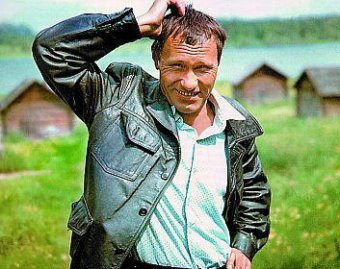 В 1958 в журнале «Смена» был опубликован первый рассказ Шукшина, в 1963 вышел его первый прозаический сборник «Сельские жители». При жизни Шукшина вышли также сборники его рассказов «Там, вдали» (1968), «Земляки» (1970), «Характеры» (1973), «Беседы при ясной луне» (1974). Подготовленный к печати сборник «Брат мой» был издан уже после смерти автора, в 1975. Всего за свою жизнь Шукшин написал 125 рассказов. Героями его фильмов также чаще всего были деревенские люди, по разным причинам оказавшиеся в городе.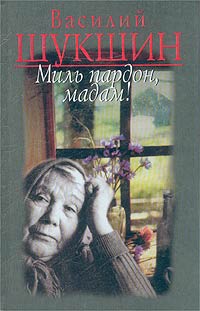 Рассказы Шукшина, тематически относясь к «деревенской прозе», отличались от ее основного потока тем, что внимание автора было сосредоточено не столько на основах народной нравственности, сколько на сложных психологических ситуациях, в которых оказывались герои. Город и притягивал шукшинского героя как центр культурной жизни, и отталкивал своим равнодушием к судьбе отдельного человека. Шукшин ощущал эту ситуацию как личную драму. «Так у меня вышло к сорока годам, – писал он, – что я – не городской до конца, и не деревенский уже. Ужасно неудобное положение. Это даже – не между двух стульев, а скорее так: одна нога на берегу, другая в лодке. И не плыть нельзя, и плыть вроде как страшновато...»     Эта сложная психологическая ситуация и определяла необычное поведение героев Шукшина, которых он называл «странными людьми», «непутевыми людьми». В сознании читателей и критиков прижилось название «чудик» (по одноименному рассказу, 1967). Именно «чудики» являются главными героями рассказов, объединенных Шукшиным в один из лучших его сборников «Сельские жители» .«Чудик» (В. Шукшин)Цитата: «В аэропорту Чудик написал телеграмму жене: „Приземлились. Ветка сирени упала на грудь, милая Груша меня не забудь. Васятка” ».Проблематика:  социальная; философская.Смысл названия: Чудик — это прозвище главного героя (только в конце рассказа сообщается, что на самом деле Чудика зовут Василий Егорович Князев). Прозвище это характеризует его главную особенность: Чудик странный, не приспособленный к жизни в обществе, простодушный. Шукшин в образе Чудика поднимает проблему душевной простоты, открытости. Общество отвергает человечность, прикрываясь социальными шаблонами. Поэтому Чудику становится хорошо только при общении с природой: ведь дождик не может быть неискренним.Литературное направление: реализм.Литературный жанр: рассказ.Жанровые особенности: рассказы Василия Макаровича Шукшина в жанровом отношении сближаются, несмотря на краткость, с романом: в них вмещается вся жизнь человека, поднимаются глобальные вопросы бытия. Можно сказать, что в этом отношении Шукшин стал продолжателем традиции Чехова.При этом Чудик — представитель характерного для русской литературы типа «маленького человека» (как, к примеру, Акакий Башмачкин в повести Н. В. Гоголя «Шинель» или Макар Девушкин в романе Ф. М. Достоевского «Бедные люди»).Время и место действия: действие рассказа происходит на Урале и в родном селе Чудика. Время — современное автору.Действующие лицаЧудик — Василий Егорович Князев, он же Васятка, простодушный и открытый до чудачества сельский мужчина 39 лет, по профессии киномеханик.Дмитрий — брат Чудика, живёт с женой и детьми на Урале.Софья Ивановна — жена Дмитрия, заносчивая и гордая женщина, неприязненно относящаяся к Чудику.Жена Чудика — именно она и придумала это прозвище для Василия Егоровича.Попутчик Чудика — мужчина, потерявший в самолёте вставную челюсть.Телеграфистка — строгая дама, никому не позволяющая вольностей в телеграммах.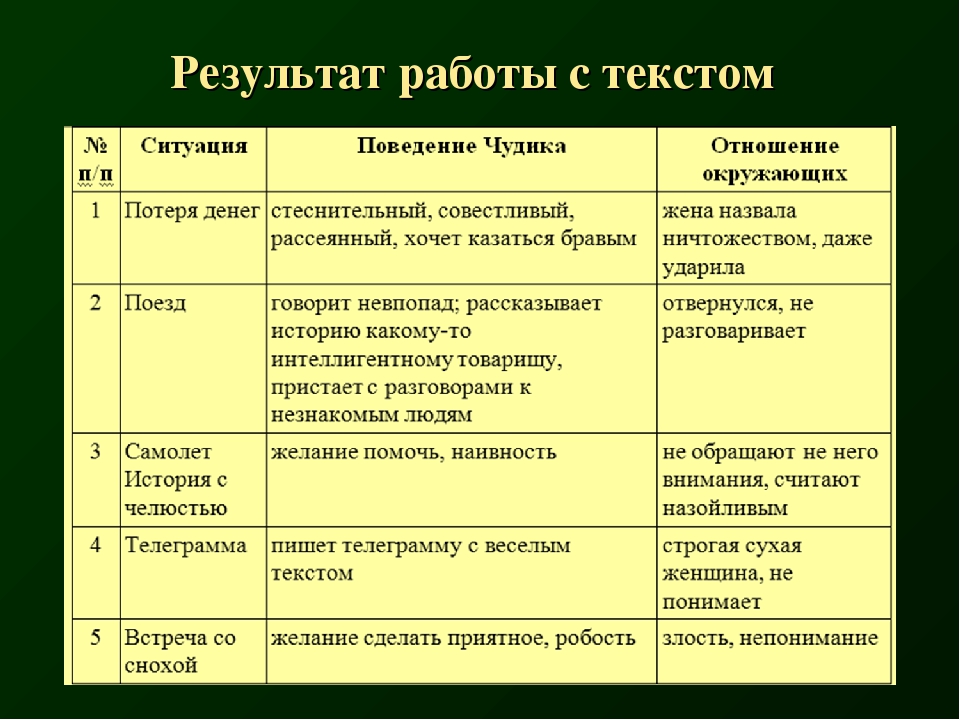 Прочитайте рассказ В.М. Шукшина «Чудик» и Ответьте на вопросы:Назовите жанр произведения Василия Шукшина «Чудик».Почему сосед Чудика по креслу в самолёте обиделся на него?К какому типу героев можно отнести Чудика из одноимённого произведения?Какие черты характера главного героя  восхищают автора? Приведите примеры.Текст рассказа «ЧУДИК» В.М. Шукшина     Жена называла его - Чудик. Иногда ласково.     Чудик обладал одной особенностью: с ним постоянно что-нибудь случалось.Он не хотел этого, страдал, но то и дело влипал  в  какие-нибудь  истории  -мелкие, впрочем, но досадные.     Вот эпизоды одной его поездки.     Получил отпуск, решил съездить к  брату  на  Урал:  лет  двенадцать  невиделись.     - А где блесна такая... на-подвид битюря?!- орал Чудик из кладовой.     - Я откуда знаю?     - Да вот же все тут лежали!- Чудик  пытался  строго  смотреть  круглымииссиня-белыми глазами.- Все тут, а этой, видите ли, нету.     - На битюря похожая?     - Ну, щучья.     - Я ее, видно, зажарила по ошибке.     Чудик некоторое время молчал.     - Ну, и как?     - Что?     - Вкусная? Ха-ха-ха!..- Он  совсем  не  умел  острить,  но  ему  ужаснохотелось.- Зубки-то целые? Она ж - дюралевая!..     ...Долго собирались - до полуночи.     А рано утром Чудик шагал с чемоданом по селу.     -  На  Урал!  На  Урал!-  отвечал   он   на   вопрос:   куда   это   онсобрался?Проветриться надо!- При этом круглое  мясистое  лицо  его,  круглыеглаза выражали в высшей степени плевое отношение к дальним дорогам - они егоне пугали.- На Урал!     Но до Урала было еще далеко.     Пока что он благополучно доехал до районного города, где предстояло емувзять билет и сесть на поезд.     Времени оставалось много. Чудик решил пока накупить подарков племяшам -конфет,  пряников...  Зашел  в  продовольственный  магазин,  пристроился   вочередь. Впереди него стоял мужчина  в  шляпе,  а  впереди  шляпы  -  полнаяженщина с крашеными губами. Женщина негромко, быстро, горячо говорила шляпе:     - Представляете, насколько надо быть грубым,  бестактным  человеком!  Унего склероз, хорошо, у него уже семь лет склероз, однако никто не предлагалему уходить на пенсию. А этот - без году неделя руководит  коллективом  -  иуже: "Может, вам, Александр Семеныч, лучше на пенсию?" Нах-хал!     Шляпа поддакивала.     - Да, да... Они такие теперь. Подумаешь, склероз.  А  Сумбатыч?..  Тожепоследнее время текст не держал. А эта, как ее?..     Чудик уважал городских людей. Не всех, правда: хулиганов и продавцов неуважал. Побаивался.     Подошла его очередь. Он купил конфет, пряников, три плитки шоколада.  Иотошел в сторонку, чтобы уложить все в чемодан.  Раскрыл  чемодан  на  полу,стал укладывать... Что-то глянул на полу-то,  а  у  прилавка,  где  очередь,лежит в ногах у людей пятидесятирублевая бумажка.  Этакая  зеленая  дурочка,лежит себе, никто ее  не  видит.  Чудик  даже  задрожал  от  радости,  глазазагорелись.  Второпях,  чтоб  его  не  опередил  кто-нибудь,   стал   быстросоображать, как бы повеселее, поостроумнее  сказать  этим,  в  очереди,  пробумажку.     - Хорошо живете, граждане!- сказал он громко и весело.     На него оглянулись.     - У нас, например, такими бумажками не швыряются.     Тут все немного  поволновались.  Это  ведь  не  тройка,  не  пятерка  -пятьдесят рублей, полмесяца работать надо. А хозяина бумажки - нет.     "Наверно, тот, в шляпе",- догадался Чудик.     Решили положить бумажку на видное место на прилавке.     - Сейчас прибежит кто-нибудь,- сказала продавщица.     Чудик вышел из магазина в приятнейшем расположении духа. Все думал, какэто у него легко, весело получилось: "У нас, например, такими бумажками,  нешвыряются!" Вдруг его точно жаром всего обдало: он вспомнил, что точно такуюбумажку  и   еще   двадцатипятирублевую   ему   дали   в   сберкассе   дома.Двадцатипятирублевую он сейчас разменял, пятидесятирублевая  должна  быть  вкармане... Сунулся в карман - нету. Туда-сюда - нету.     - Моя была бумажка-то!- громко сказал Чудик.- Мать твою  так-то!..  Моябумажка-то.     Под сердцем даже как-то зазвенело от горя. Первый  порыв  был  пойти  исказать: "Граждане, моя бумажка-то Я их  две  получил  в  сберкассе  -  однудвадцатипятирублевую,  другую  полусотельную.  Одну,   двадцатипятирублевую,сейчас разменял, а другой - нету". Но только он представил, как он  огорошитвсех этим своим заявлением, как подумают многие  "Конечно,  раз  хозяина  ненашлось, он и решил прикарманить". Нет, не пересилить себя  -  не  протянутьруку за проклятой бумажкой. Могут еще и не отдать.     - Да почему же я такой есть-то?- вслух  горько  рассуждал  Чудик.-  Чтотеперь делать?..     Надо было возвращаться домой.     Подошел к магазину, хотел хоть издали посмотреть на бумажку, постоял  увхода... И не вошел. Совсем больно станет. Сердце может не выдержать.     Ехал  в  автобусе  и  негромко  ругался  -  набирался  духу  предстоялообъяснение с женой.     Сняли с книжки еще пятьдесят рублей     Чудик, убитый своим ничтожеством, которое  ему  опять  разъясняла  жена(она даже пару раз стукнула его шумовкой  по  голове),  ехал  в  поезде.  Нопостепенно  горечь   проходила.   Мелькали   за   окном   леса,   перелески,деревеньки... Входили и выходили разные люди, рассказывались разные истории.Чудик тоже одну рассказал какому-то интеллигентному товарищу, когда стояли втамбуре, курили.     - У нас в соседней деревне один дурак тоже... Схватил головешку - и  заматерью. Пьяный. Она бежит от него  и  кричит.  "Руки,  кричит,  руки-то  необожги, сынок!" О нем же и заботится... А он прет,  пьяная  харя.  На  мать.Представляете, каким надо быть грубым, бестактным...     - Сами придумали?- строго  спросил  интеллигентный  товарищ,  глядя  наЧудика поверх очков.     - Зачем?- не понял тот.- У нас за рекой, деревня Раменское...     Интеллигентный товарищ отвернулся к окну и больше не говорил.     После поезда Чудику надо было  еще  лететь  местным  самолетом  полторачаса. Он когда-то летал разок. Давно. Садился  в  самолет  не  без  робости."Неужели в нем за полтора часа ни один винтик не испортится!"- думал.  Потом- ничего, осмелел. Попытался даже заговорить с соседом, но тот читал газету,и так ему было интересно,  что  там,  в  газете,  что  уж  послушать  живогочеловека ему не хотелось. А Чудик хотел выяснить вот что он  слышал,  что  всамолетах дают поесть. А что-то  не  несли.  Ему  очень  хотелось  поесть  всамолете - ради любопытства.     "Зажилили",- решил он.     Стал  смотреть  вниз.  Горы  облаков  внизу.  Чудик  почему-то  не  могопределенно сказать: красиво это или нет? А кругом говорили, что "ах,  какаякрасота!". Он только ощутил вдруг  глупейшее  желание  -  упасть  в  них,  воблака, как в вату. Еще он подумал. "Почему же я  не  удивляюсь?  Ведь  подомной чуть ли не пять километров". Мысленно отмерил эти  пять  километров  наземле, поставил их "на попа" - чтоб удивиться, и не удивился.     - Вот человек!.. Придумал же,- сказал он соседу. Тот посмотрел на него,ничего не сказал, зашуршал опять газетой.     - Пристегнитесь ремнями!- сказала миловидная молодая женщина.- Идем  напосадку.     Чудик послушно  застегнул  ремень.  А  сосед  -  ноль  внимания.  Чудикосторожно тронул его.     - Велят ремень застегнуть.     - Ничего,- сказал сосед Отложил газету, откинулся на спинку  сиденья  исказал, словно вспоминая  что-то:-  Дети  -  цветы  жизни,  их  надо  сажатьголовками вниз.     - Как это?- не понял Чудик.     Читатель громко засмеялся и больше не стал говорить.     Быстро стали снижаться. Вот уже  земля  -  рукой  подать,  стремительнолетит назад. А толчка все нет. Как  потом  объяснили  знающие  люди,  летчик"промазал". Наконец толчок, и всех  начинает  так  швырять,  что  послышалсязубовный стук и скрежет. Это читатель с газетой  сорвался  с  места,  боднулЧудика лысой головой, потом приложился к  иллюминатору,  потом  очутился  наполу. За все это время он не издал  ни  одного  звука.  И  все  вокруг  тожемолчали - это поразило Чудика. Он тоже молчал. Стали. Первые, кто опомнился,глянули в иллюминаторы и обнаружили, что самолет - на картофельном поле.  Изпилотской кабины вышел мрачноватый летчик и пошел к выходу. Кто-то осторожноспросил его.     - Мы, кажется, в картошку сели?     - Что, сами не видите,- ответил летчик.     Страх схлынул, и наиболее веселые уже пробовали робко острить.     Лысый читатель искал свою искусственную челюсть. Чудик отстегнул ременьи тоже стал искать.     - Эта?!- радостно воскликнул он, И подал.     У читателя даже лысина побагровела.     - Почему обязательно надо руками трогать?- закричал он шепеляво.     Чудик растерялся.     - А чем же?..     - Где я ее кипятить буду?! Где?!     Этого Чудик тоже не знал.     - Поедемте  со  мной?-  предложил  он.-  У  меня  тут  брат  живет.  Выопасаетесь, что я туда микробов занес? У меня их нету...     Читатель удивленно посмотрел на Чудика и перестал кричать.     В аэропорту Чудик написал телеграмму жене:     "Приземлились. Ветка сирени упала на грудь, милая Груша меня не забудь.Васятка".     Телеграфистка, строгая сухая женщина, прочитав телеграмму, предложила:     - Составьте иначе. Вы - взрослый человек, не в детсаде.     - Почему?- спросил Чудик.- Я ей всегда так пишу в письмах. Это  же  мояжена!.. Вы, наверно, подумали...     - В письмах можете писать что угодно, а телеграмма - это вид связи. Этооткрытый текст.     Чудик переписал.     "Приземлились. Все в порядке. Васятка".     Телеграфистка сама исправила  два  слова:  "Приземлились"  и  "Васятка"Стало: "Долетели. Василий".     - "Приземлились". Вы что, космонавт, что ли?     - Ну, ладно,- сказал Чудик.- Пусть так будет.     ...Знал Чудик, есть у него брат Дмитрий, трое племянников... О том, чтодолжна еще быть сноха, как-то не думалось. Он никогда не видел ее. А  именноона-то, сноха, все испортила, весь отпуск. Она  почему-то  сразу  невзлюбилаЧудика.     Выпили вечером с братом, и Чудик запел дрожащим голосом:     Тополя-а-а...     Софья Ивановна, сноха, выглянула из другой комнаты, спросила зло:     - А можно не орать? Вы же не на вокзале, верно?- И хлопнула дверью.     Брату Дмитрию стало неловко.     - Это... там ребятишки спят. Вообще-то она хорошая.     Еще выпили. Стали вспоминать молодость, мать, отца.     - А помнишь?- радостно спрашивал  брат  Дмитрий.-  Хотя,  кого  ты  тампомнишь! Грудной был. Меня оставят с тобой, а я тебя зацеловывал.  Один  разты посинел даже. Попадало мне за это. Потом уже не стали  оставлять.  И  всеравно, только отвернутся, я около тебя - опять целую.  Черт  знает,  что  запривычка  была.  У  самого-то  еще  сопли  по  колена,  а  уж...  это...   споцелуями...     - А помнишь?!- тоже вспомнил Чудик.- Как ты меня...     - Вы прекратите орать?-  опять  спросила  Софья  Ивановна  совсем  зло,нервно.- Кому нужно слушать эти ваши разные сопли  да  поцелуи?  Туда  же  -разговорились.     - Пойдем на улицу,- сказал Чудик. Вышли на улицу, сели на крылечке.     - А помнишь?- продолжал Чудик.     Но тут с братом Дмитрием что-то случилось: он заплакал и стал  колотитькулаком по колену.     - Вот она, моя жизнь!  Видел?  Сколько  злости  в  человеке!..  Сколькозлости!     Чудик стал успокаивать брата.     - Брось, не расстраивайся. Не надо. Никакие они не злые, они - психи. Уменя такая же.     - Ну чего вот невзлюбила?!! За што? Ведь она невзлюбила  тебя...  А  зашто?     Тут только понял Чудик, что -  да,  невзлюбила  его  сноха.  А  за  чтодействительно?     - А вот за то, што ты - никакой не ответственный, не руководитель. Знаюя ее, дуру. Помешалась на своих ответственных. А сама-то  кто!  Буфетчица  вуправлении, шишка на ровном  месте.  Насмотрится  там  и  начинает..  Она  именя-то тоже ненавидит - что я не ответственный, из деревни.     - В каком управлении-то?     - В этом... горно... Не выговорить сейчас. А зачем выходить  было?  Штоона, не знала, што ли?     Тут и Чудика задело за живое.     - А в чем дело, вообще-то?- громко спросил он, не брата, кого-то  еще.-Да если хотите знать, почти все знаменитые люди  вышли  из  деревни.  Как  вчерной рамке, так смотришь -выходец из деревни. Надо газеты читать!.. Што нифигура, понимаешь, так - выходец, рано пошел работать     - А сколько я ей доказывал в деревне-то люди лучше, незаносистые.     - А Степана-то Воробьева помнишь? Ты ж знал его.     - Знал, как же.     - Уже там куда деревня!..  А  -  пожалуйста:  Герой  Советского  Союза.Девять танков уничтожил. На таран шел. Матери его теперь  пожизненно  пенсиюбудут шестьдесят рублей платить. А разузнали только недавно, считали  -  безвести...     - А Максимов Илья!.. Мы ж вместе уходили. Пожалуйста  -  кавалер  Славытрех степеней. Но про Степана ей не говори .. Не надо.     - Ладно. А этот-то!..     Долго еще шумели возбужденные братья. Чудик даже ходил около крыльца  иразмахивал руками.     - Деревня, видите ли!.. Да там  один  воздух  чего  стоит!  Утром  окнооткроешь - как, скажи, обмоет тебя всего. Хоть пей его - до того  свежий  дазапашистый, травами разными пахнет, цветами разными...     Потом они устали.     - Крышу-то перекрыл?- спросил старший брат негромко.     - Перекрыл.- Чудик тоже тихо вздохнул -Веранду построил - любо глядеть.Выйдешь вечером на веранду.. начинаешь фантазировать: вот бы  мать  с  отцомбыли бы живые, ты бы с ребятишками приехал - сидели бы все на веранде, чай смалиной попивали. Малины нынче уродилось пропасть. Ты, Дмитрий, не ругайся сней, а то она хуже невзлюбит. А я как-нибудь поласковей буду, она,  глядишь,отойдет.     - А ведь сама из деревни! - как-то тихо и  грустно  изумился  Дмитрий.Авот... Детей замучила, дура одного на пианинах замучила, другую  в  фигурноекатание записала. Сердце кровью обливается, а - не скажи, сразу ругань.     - Ммх!..- опять возбудился Чудик.- Никак не  понимаю  эти  газеты  вот,мол, одна такая работает в магазине - грубая. Эх, вы!.. а она домой придет -такая же. Вот где горе-то! И я не понимаю!- Чудик тоже  стукнул  кулаком  поколену.- Не понимаю: почему они стали злые?     Когда утром Чудик проснулся, никого в квартире не  было;  брат  Дмитрийушел на работу, сноха тоже, дети,  постарше,  играли  во  дворе,  маленькогоотнесли в ясли.     Чудик прибрал постель, умылся и стал  думать,  что  бы  такое  приятноесделать снохе. Тут на глаза ему попалась  детская  коляска.  "Эге!-  подумалЧудик.- Разрисую-ка я ее". Он дома так разрисовал  печь,  что  все  дивилисьНашел ребячьи краски, кисточку и  принялся  за  дело.  Через  час  все  былокончено; коляску не узнать. По верху колясочки  Чудик  пустил  журавликов  -стайку уголком, по низу - цветочки разные,  травку-муравку,  пару  петушков,цыпляток... Осмотрел коляску со всех сторон - загляденье.  Не  колясочка,  аигрушка. Представил, как будет приятно изумлена сноха, усмехнулся.     -  А  ты   говоришь   -   деревня.   Чудачка.-   Он   хотел   мира   соснохой.Ребеночек-то как в корзиночке будет.     Весь день Чудик  ходил  по  городу,  глазел  на  витрины.  Купил  катерплемяннику, хорошенький такой катерок,  белый,  с  лампочкой.  "Я  его  тожеразрисую",- думал.     Часов в 6 Чудик пришел к брату. Взошел на крыльцо и услышал,  что  братДмитрий ругается с женой. Впрочем, ругалась  жена,  а  брат  Дмитрий  толькоповторял:     - Да ну, что тут!.. Да ладно... Сонь... Ладно уж...     - Чтоб завтра же этого дурака не было здесь!- кричала Софья  Ивановна.-Завтра же пусть уезжает!     - Да ладно тебе!.. Сонь...     - Не ладно! Не ладно! Пусть  не  дожидается  -  выкину  его  чемодан  кчертовой матери, и все!     Чудик поспешил сойти с крыльца... А дальше не знал, что  делать.  Опятьему стало больно. Когда его ненавидели, ему было очень  больно.  И  страшно.Казалось: ну, теперь  все,  зачем  же  жить?  И  хотелось  куда-нибудь  уйтиподальше от людей, которые ненавидят его или смеются.     -  Да  почему  же  я  такой  есть-то?-  горько  шептал   он,   сидя   всарайчике.Надо бы догадаться:  не  поймет  ведь  она,  не  поймет  народноготворчества.     Он досидел в сарайчике дотемна. И сердце все болело. Потом пришел  братДмитрий. Не удивился - как будто знал, что брат Василий  давно  уж  сидит  всарайчике.     - Вот...- сказал он.- Это... опять расшумелась. Коляску-то...  не  надобы уж.     - Я думал, ей поглянется. Поеду я, братка.     Брат Дмитрий вздохнул... И ничего не сказал.     Домой Чудик приехал, когда шел рясный парной  дождик.  Чудик  вышел  изавтобуса, снял новые ботинки, побежал по теплой мокрой земле - в одной  рукечемодан, в другой ботинки. Подпрыгивал и пел громко:     Тополя-а а, тополя а...     С одного края небо уже  очистилось,  голубело,  и  близко  где-то  былосолнышко. И дождик редел, шлепал крупными каплями в лужи; в них вздувались илопались пузыри.     В одном месте Чудик поскользнулся, чуть не упал. Звали  его  -  ВасилийЕгорыч  Князев.  Было  ему  тридцать  девять  лет  от   роду.   Он   работалкиномехаником в селе. Обожал сыщиков и собак. В детстве мечтал быть шпионом.